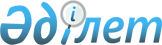 О дополнительных мерах по активизации деятельности электроэнергетических объектов Южно-Казахстанской областиПостановление Правительства Республики Казахстан от 3 февраля 1998 г. N 72

      В делах нормализации обеспечения электроэнергией предприятий и населения Южно-Казахстанской области и в соответствии с Программой дальнейшего развития рынка электроэнергии на 1997-2000 годы Правительство Республики Казахстан ПОСТАНОВЛЯЕТ: 

      1. Создать комиссию с целью определения возможности разделения имущества акционерного общества "Южно-Казахстанская распределительная электросетевая компания" без нарушения единого технологического цикла из представителей следующих министерств и ведомств Республики Казахстан: 

      Министерства энергетики, индустрии и торговли Республики Казахстан; 

      Министерства финансов Республики Казахстан; 

      Агентства по стратегическому планированию и реформам Республики Казахстан; 

      Департамента государственного имущества и приватизации Министерства финансов Республики Казахстан. 

      2. Департаменту государственного имущества и приватизации Министерства финансов Республики Казахстан: 

      в установленном порядке рассмотреть вопрос реорганизации акционерного общества "Южно-Казахстанская распределительная электросетевая компания" путем выделения из него акционерного общества "Туркестанэнерго" с имуществом, определенным указанной комиссией; 

      в уставе акционерного общества "Туркестанэнерго" предметом деятельности предусмотреть разработку оптимальной структуры организации эксплуатации распределительных электрических сетей Южно-Казахстанской области в соответствии с Программой дальнейшего развития рынка электроэнергии на 1997-2000 годы; 

      права владения и пользования государственным пакетом акций акционерного общества "Туркестанэнерго" передать акционерному обществу "Казахстанская компания по управлению электрическими сетями "КЕGОС". 

      3. Министерствам и ведомствам Республики Казахстан, перечисленным в пункте 1 настоящего постановления, в десятидневный срок представить в Департамент государственного имущества и приватизации Министерства финансов Республики Казахстан кандидатуры членов комиссии. 

 

     Премьер-Министр   Республики Казахстан
					© 2012. РГП на ПХВ «Институт законодательства и правовой информации Республики Казахстан» Министерства юстиции Республики Казахстан
				